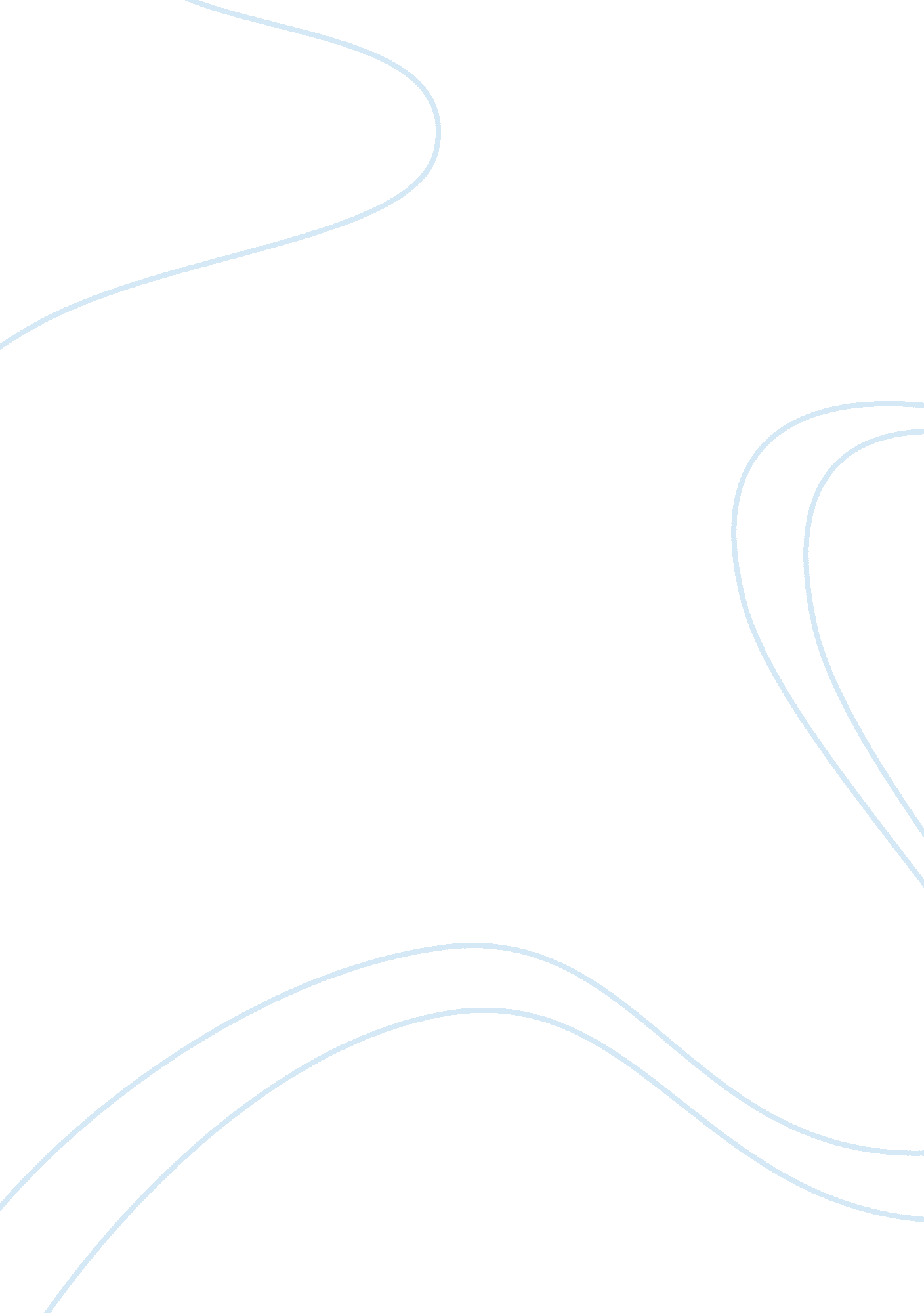 University application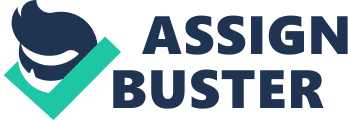 There are many things that attract me to the University of Delaware. The social atmosphere, the student organizations, and the career opportunities provided to the students there. The rigorous nature of the academic experience at the College Level is balanced by its social atmosphere. School is a time for intellectual challenge and making friends. With over 10, 000 students in this school I will be very stimulated! The city of Newark and surrounding towns have hundreds of thriving businesses. Within a short walk or a few minutes drive, you will find shops, clubs, theaters, malls, restaurants and much, much more. There are so many organizations that a student like myself could take part in at a school of this size rather than a smaller school. Student government, many volunteer groups, fraternities, athletic facilities, and campus ministry are just some of the organizations provided there that could be taken part in. Organizations and extracurricular activities provided to the students are a measure of range of the diversity of the University . The collective individuals working toward a common goal and objective are able to understand what a difference these activities make in your every day life. The career opportunities during and after college are great. With the colleges? work study program and their campus work, students are capable to earn a descent amount of money during the school year. After graduation I believe that the education that I will have obtained at Delaware University will prepare me for the technological world of the future. I believe that this experience will be a valuable experience which will ultimately lead to success and a job opportunity after graduation! The possibilities are endless. I look forward, if accepted, to coming to the University of Delaware. 